OSNOVNA ŠKOLA DAVORINA TRSTENJAKAHRVATSKA KOSTAJNICA					J E L O V N I K 	   - 4. mjesec 2019. g.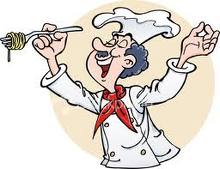 Ponedjeljak, 1.4.2019.		BUREK OD MESA Utorak, 2.4.2019.			PILEĆI PAPRIKAŠ + SOKSrijeda, 3.4.2019.			SENDVIČ + SOKČetvrtak, 4.4.2019.		GRAH + KRASTAVCI + SOK Petak, 5.4.2019.	RIBLJI ODRESCI + PIRE + SOK Ponedjeljak, 8.4.2019.		HOT-DOG + ČAJUtorak, 9.4.2019.	TJESTENINA BOLONJEZ + CIKLA + SOK Srijeda, 10.4.2019.	PAŠTETA + ČAJČetvrtak, 11.4.2019.		PILETINA + CARSKA MJEŠAVINA U VRHNJU + SOK Petak, 12.4.2019.	FINO VARIVO + SOK + VOĆNI JOGURTPonedjeljak, 15.4.2019.		PIZZA + ČAJUtorak, 16.4	.2019.		RIŽOTO + CIKLA + SOKSrijeda, 17.4.2019.			DUKATELA + KAKAOPonedjeljak, 29.4.2019.		LINOLADA + KAKAOUtorak, 30.4.2019.			PILEĆI MEDALJONI + PIRE + SOK